Муниципальное казенное дошкольное учреждение «Детский сад № 34 «Радуга»Сценарии праздника ко Дню Победы«У войны не детское лицо»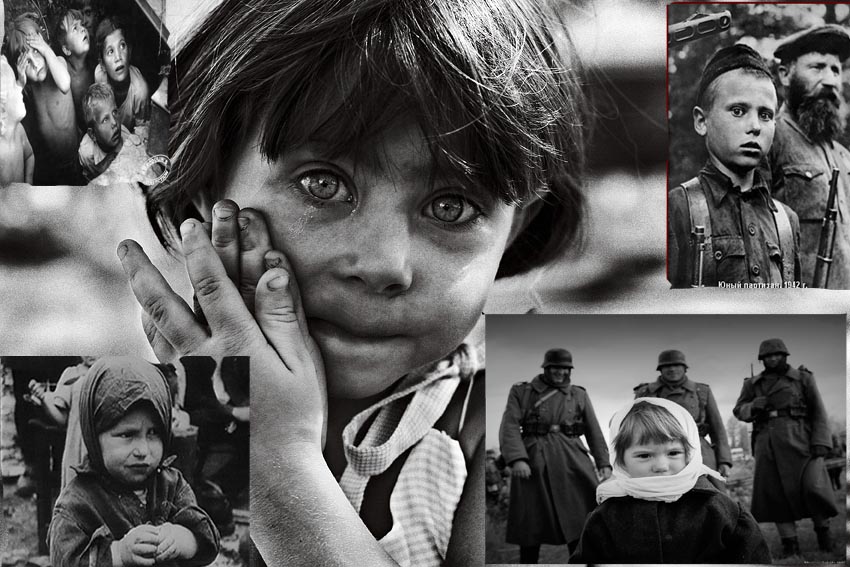                    Новомосковск, 2022г.Программное содержание:
Цель: расширять знания детей о государственных праздниках и историческом наследии нашей страны; закреплять представление о празднике -День Победы; воспитывать уважение к защитникам Родины на основе ярких впечатлений, конкретных исторических фактов, доступных детям и вызывающих у них сильные эмоции; любовь к Родине; чувства гордости за свой народ, армию, его боевые заслуги,  желание защищать свою страну. 
Задачи:
1. Продолжить знакомить детей с историческим прошлым нашей страны (Великой Отечественной войной).
2. Продолжить формировать у детей чувство патриотизма через приобщение к истории страны периода Великой Отечественной войны.
3. Развивать речь детей, обогащая словарный запас словами - герой, героизм, воинские звания, города-герои, дети-герои, орден, медаль, звезда, каска, пилотка, бескозырка.
4. Вызвать у детей чувство сопереживания, сострадания к тем, кто не вернулся с войны; чувство гордости за воинов, народ, стойко переносивший невзгоды войны, за сплоченность всего народа, за мужество и отвагу.5. Воспитывать уважение к защитникам Отечества, памяти павших бойцов, ветеранам ВОВ. 6. Развивать духовно- нравственный и интеллектуальный потенциал художественно-эстетическими средствами, музыкальной культурой.Предварительная работа:      Беседы с детьми о Дне Победы, о войне. Дать понятия: фашисты, фашизм, ордена, медали, разведчики, пуля, каска, фейерверк, салют Победы с использованием иллюстраций и ИКТ. Чтение художественной литературы о детях-героях ВОВ. Сюжетно-ролевые игры с атрибутами по теме ВОВ. Разучивание стихов, песен, пословиц о войне. Изготовление поделок для оформления выставки.Оборудование:    Оформление музыкального зала – центральная стена, плакаты с фотографиями детей-героев ВОВ, музыкальное сопровождение, атрибуты для сценок.Все участники – дети и взрослые - в военной форме и у всех на груди георгиевская ленточка.Ход праздника:«У войны не детское лицо»                     Из-за занавеса выходят два ведущих.1 ведущий:Июнь! Клонился к вечеру закат, и белой ночи разливалось море,И раздавался звонкий смех ребят, не знающих, не ведающих горя.2 ведущий:Такою всё дышало тишиной, что вся земля ещё спала, казалось.Кто знал, что между миром и войной всего каких-то 5 минут осталось…Звучит песня «По малину в сад пойдем». Девочки в простых платьях исполняют небольшой  танец.Танец прерывают звуки канонады, взрывов. Девочки останавливаются каждая в своей позиции. 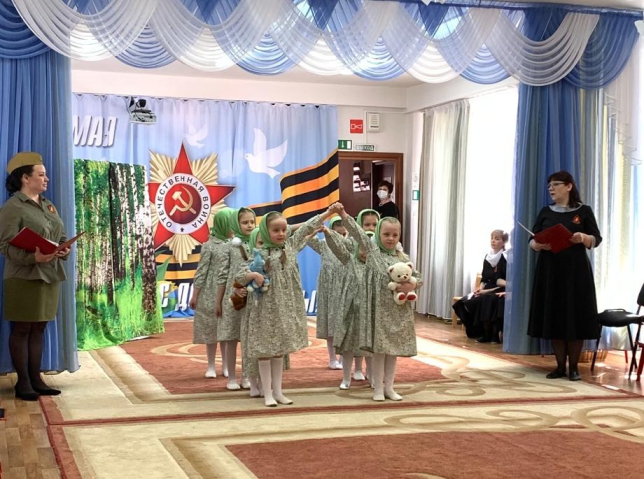 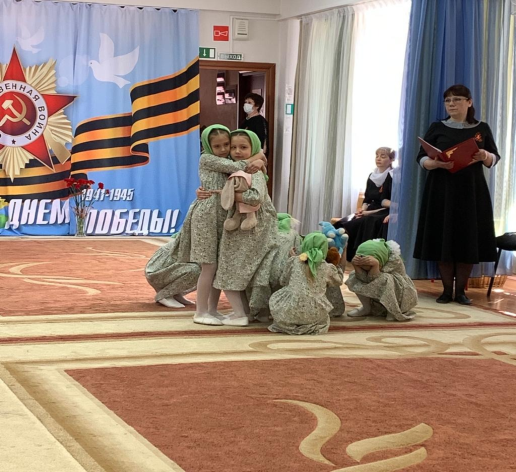 Звучит голос Левитана - объявление о начале войны. Звучит «Священная война», входят дети четверками, выстраиваются.Девочки отходят на задний план.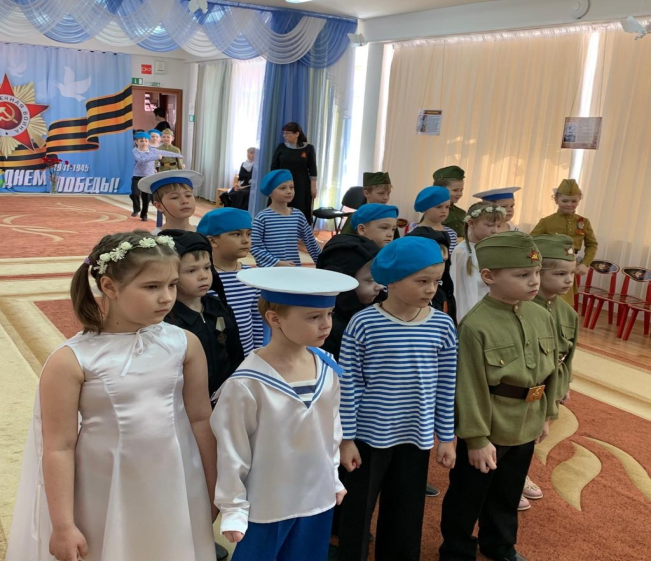 1 ребенок: Вставай, народ!Услышав клич земли,На фронт солдаты Родины ушли.Отважно шли солдаты в бой.За каждый город и за нас с тобой.2 ребенок: От бескрайней равнины сибирскойДо полесских лесов и болот,Поднимался народ богатырский,Наш великий советский народ.3 ребенок: Выходил он свободный и правый,Отвечая войной за войну.Постоять за родную державу,За могучую нашу страну!Звучит фонограмма «Вставай, страна огромная!».Дети садятся на свои места.1 Ведущий: Война…. Страшное слово.Война – это 1418 дней и ночей битвы с фашизмом.Война - это 900 дней и ночей блокадного ЛенинградаЭто 125 грамм хлеба в сутки.Это тонны бомб и снарядов, падающих на мирных людей.Война - это 1725 разрушенных городов и поселков.Это 20 часов у станка в сутки.Это урожай, выращенный на соленой от пота земле.Это кровавые мозоли на руках у таких же мальчишек и девчонок как ты.В первый день войны многим воинам было по 17-20 лет. Из каждых 100 ребят этого возраста 97 не вернулись домой. 97 из 100.Вот что такое война.Песня «И все о той весне». Поют девочки-сестры.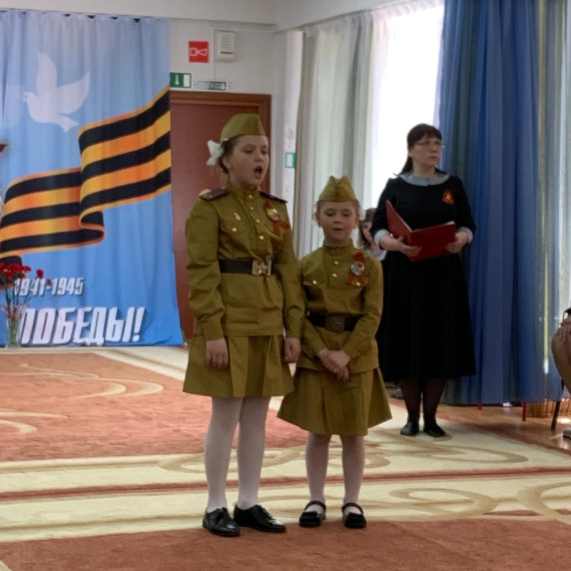 2 Ведущий:     Дети войны очень быстро повзрослели. В своё маленькое сердце они приняли большую боль войны.Молчание. Ни голоса не слышно.Победу нынче празднует страна.А сколько их, девчонок и мальчишек,Осиротила подлая война?Выходит девочка, садится на ковер, в руках мишка.Читают стихотворение взрослый и девочка по ролям«Ой, Мишка, как же страшно мне!» Л. ТассиВзрослый:Оборванного мишку утешалаДевчушка в изувеченной избе:Девочка:"Кусочек хлеба- это очень мало,Но крошечка достанется тебе. "Взрослый:Снаряды пролетали и взрывались,Смешалась с кровью черная земля.Девочка:"Была семья, был дом. Теперь остались,Совсем одни на свете - ты и я. "Взрослый:А за деревней рощица дымилась,Поражена чудовищным огнём,И Смерть вокруг летала злою птицей,Бедой нежданной приходила в дом.Девочка:"Ты слышишь, Миш, я сильная, не плачу,И мне дадут на фронте автомат.Я отомщу за то, что слезы прячу,За то, что наши сосенки горят. "Взрослый:Но в тишине свистели пули звонко,Зловещий отблеск полыхнул в окне.(В записи звук взрыва.) И выбежала из дому девчонка:Девочка:"Ой, Мишка, Мишка, как же страшно мне…(девочка убегает, мальчик убирает пенёк).Танец девочек и взрослых «Дети войны».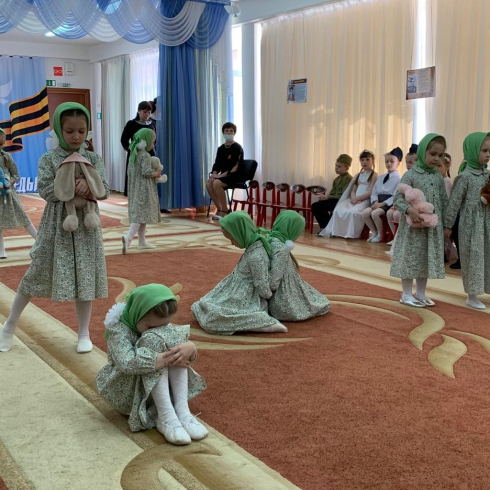 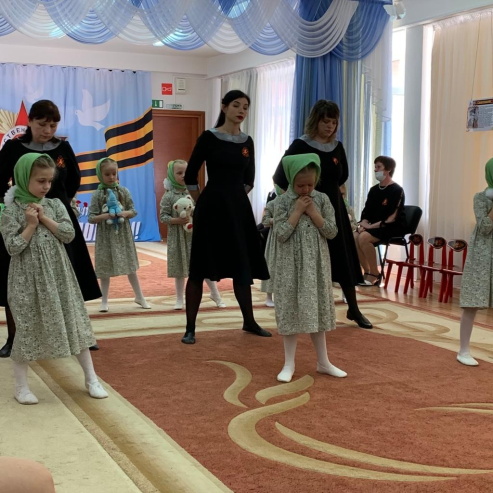 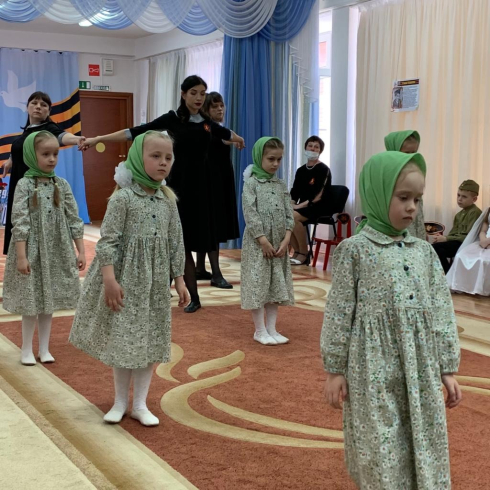 1 Ведущий:Год сорок первый! Потери, потери…Киев оставлен, Одесса в огне.Враг под Москвой. Но начало разгромуМы положили уже в декабре!2 ведущий:Шли солдаты на запад по дорогам войны.Выпадал среди залпов, может час тишины.И тогда на привале, опустившись в окоп,Люди письма писали тем, кто был так далек!Стихи «письма с фронта» -  дети держат в руках «письма»-треугольники.1 ребенок.Мы хотим, чтобы знали люди нашей страны.Эти письма писали нам солдаты с войны.Нам они завещали Россию любить,Что они защищали и смогли защитить.2 ребенок.В семейном архиве 70 летЧитают письмо. Серый конверт.Неровные строчки, пороха след.Письмо перед боем писал мой прадед.2 Ведущий:На страницах застыли года22 ему будет всегда.«Жди меня, и я вернусь» - фонограмма.1 ведущий:Сорок второй! Партизанским отрядамЕсть чем заняться в тылу у врагов.Под Сталинградом нашли свою гибель      Около сотни немецких полков.2 ведущий:    В это время наши конструкторы создали грозное оружие, которое стреляло ракетами. Враги очень боялись этого оружия, хотя называлось оно ласково – «Катюша». Про «Катюшу» говорили:Девушка ходит, песню заводит,Враг услышит – сразу не дышит!Друзья мои, выходите,«Катюшу» спойте со мной!Песня  « Катюша» в исполнении детей.1Ведущий:Мы в сорок третьем прорвали блокаду,В битве под Курском сломили врага.Благодарила за наши победыПервым салютом столица Москва. Ведь за честь своей ОтчизныВстали все – и стар, и млад.До конца, до дня Победы –Только вперёд! Ни шагу назад!2 Ведущий :     В редкие минуты затишья фронтовые бригады давали концерты для солдат. На фронте не было концертных залов. Артисты выступали прямо под открытым небом – на грузовиках или просто на полянах. Песни и танцы фронтовых артистов поднимали боевой дух солдат.     Не было у наших солдат под рукой музыкальных инструментов, не всегда они были сыты. Но никто и ничто не могло сломить сильный дух наших воинов! Вот как они, порой, весело играли на ложках!Сценка «Привал».Мальчик: Кто сказал, что песню нужно бросить на войне?После боя сердце просит музыки вдвойне!Номер художественной самодеятельности «Ложкари».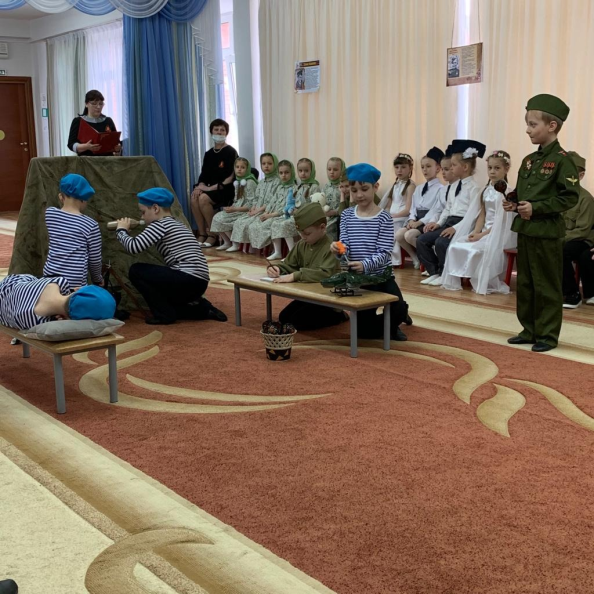 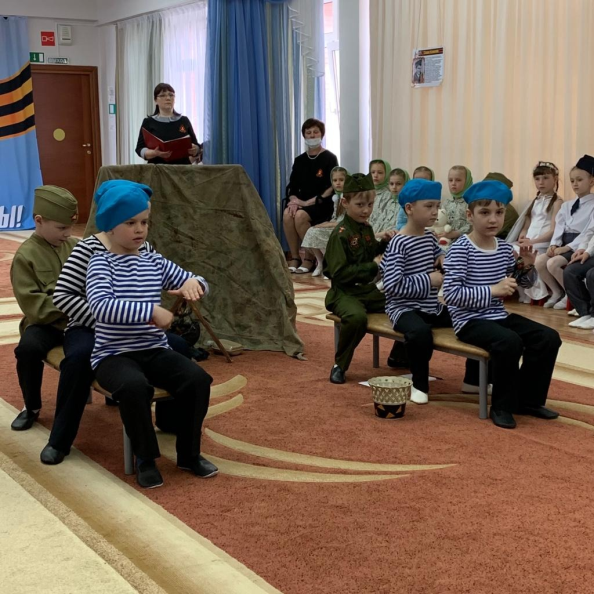 1 Ведущий:     На море сражались наши отважные моряки. Фашисты стремились захватить морские порты: Одессу, Севастополь, Керчь, Мурманск. И тут наши моряки стояли до последнего. 2 ведущий:     Смелость и отвагу проявили десантники-парашютисты , их ещё называли «крылатой» пехотой и «голубыми молниями», потому что они как молнии с неба обрушивались на врага. Бой десантники начинали ещё в воздухе, когда летели на парашютах. Стреляли из автоматов, забрасывали врага гранатами.1 ведущий:    «Ночные ведьмы» — так прозвали враги авиационный  полк, воины которого — от летчиков и штурманов до техников — были женщины. Полк  был сформирован для борьбы с фашистским захватчиком.2 ведущий:     Пограничные войска были активной боевой силой на протяжении всей войны, участвовали во всех 50 стратегических операциях, обороняли Киев, Одессу, Ленинград, Севастополь, Москву и Сталинград.1 ведущий:    Шла пехота, шли в атаку танки,Но никто не дрогнул в этот трудный час.Три танкиста, три веселых друга,Так давайте вспомним их сейчас.2 ведущий:     «Дети полка» - так называли мальчишек, оставшихся во время войны без родителей и «усыновленных» воинскими подразделениями советской Красной армии. И не было слёз в их глазах, и не было страха… Нет, были и слёзы, и страх. Но всего сильнее была ненависть к врагу, забравшему у них детство…Танцевальное попурри.1Ведущий: Сорок четвёртый! Мы вышли к границе!Переступили священный порог.В Ригу и Минск, Севастополь и ТаллинБольше не ступит фашистский сапог.Инсценировка  «Посылка».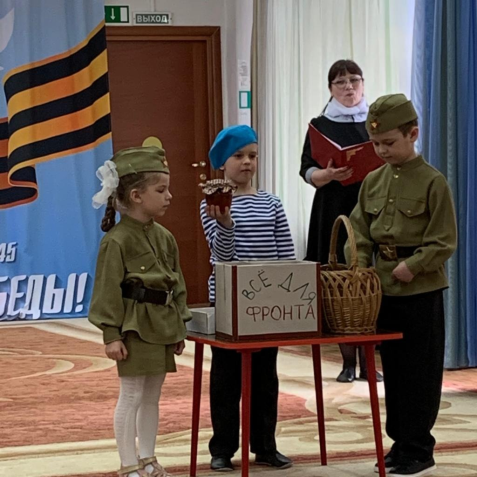 2 Ведущий:                       Тяжело бойцам на фронте,                      На далеком рубеже:
                      Воевать в лесу, в болоте,                      Спать в землянке, в блиндаже.
                      Как бойцы грустят порою,                      Весточку из дома ждут…
                      Все военные – герои,                      А мальчишек не берут….
1 мальчик: Я  бы тоже мог сражаться, мне бы в армию пойти!
Ведущий: Витя, хватит задаваться, ты сначала подрасти.Девочка: Я придумала, ребята.Мы помочь бойцам должны.
2 мальчик: А где возьмем  мы автоматы?
И патроны нам нужны.
Девочка: Нет, поступим по-другому,Тут патроны не при  чём:
Соберем сейчас посылку,И на фронт ее пошлем!
Ведущий: Здорово! Ты -молодчина!                                                                                                                               1 мальчик: А в посылку что кладут?Девочка: Волноваться нет причины,Взрослые нам все дадут.
Ящик нужен нам хороший…
2 мальчик: Сбегаю за ним сейчас!   (убегает)
1 мальчик: Поспешу домой я тоже
Принесу,  что есть у нас.(убегает, затем забегают оба мальчика: 1 одного в руках посылка, у другого – продукты и вещи в мешочке. Он читает стихи и достаёт из мешка соответствующие вещи и продукты)1 мальчик: Меховые рукавицы, чтоб не страшен был мороз.Чтобы тело чисто было после долгого пути -
Два куска простого мыла – лучше мыла не найти.Земляничное варенье, своего приготовленья,
Наварили мы его, будто знали для кого.
                         Всё, что нужно для бритья,Если бритва есть своя.
Было б время  да вода – будешь выбритым всегда!
                         Нитки, ножницы, иголки, если что-нибудь порвешь.
                         Острый ножик перочинный, колбасу и  сало режь.
                         Банка каши со свининой – открывай ее да ешь.(вместе складывают всё в посылку)Ведущий: Все завязано, зашито.
 Крышка к ящику прибита!
Дело близится к концу.
Девочка: Мы на фронт пошлём посылку,
Очень важную посылку.
От детей от всех посылку.
Все: Неизвестному бойцу.                                                                                                     (садятся)1 Ведущий:И вот – сорок пятый! Взметнул над БерлиномАлого знамени шёлковый стяг.Кончилось, братцы! Победа! Победа!Пал на колени пред нами Рейхстаг!Запомним подвиг нашего народа,Солдат, погибших в огненном бою.С Победой принесли они свободу,Спасая мир в жестокую войну!2 Ведущий:      Победа досталась ценой самого дорогого, что есть у человека - ценой жизни.Поклонимся великим тем годам!Тем славным командирам и отцам!И маршалам страны, и рядовым!Поклонимся и мертвым, и живым!Всем тем, которых забывать нельзя!Поклонимся!  Поклонимся друзья!Всем миром!  Всем народом! Всей землей!Поклонимся за тот великий бой!                            Песня «У Кремлевской стены».У кремлевской стены, где раскинулся паркЛюди, молча сняв шапки стоятТам пылает огонь и в земле рядом спитВечным сном неизвестный солдат! Ты за нас воевал. Ты за нас жизнь отдал               Чей то сын иль отец, или брат.               Помним мы о тебе, о тебе говорим.               И поем неизвестный солдат.Мы приходим к тебе, и приносим цветы,Скромный дар от Российских ребят.Мы клянемся тебе край родной так любить,Как любил Неизвестный солдат!1ведущий: Светом скорби и памяти нашей,В этот час пусть в святой тишине,Имена озаряются павших, В этой страшной священной войне.2 ведущий:   На Земле самый лучший народ – это дети. Как сохранить его в тревожном 21 веке? Как сберечь его жизнь? А вместе с ним — и наше прошлое, и наше будущее? Во второй мировой войне погибло 13 миллионов детей, 9 миллионов советских детей осиротели за годы той страшной войны.1ведущий: Вспомним, павших мы, молча и стоя,Всех защитников нашей страны.Слава вечная! Слава героям!Память вечная жертвам войны!2 Ведущий: Неугасима память поколенийИ память тех, кого мы свято чтимДавайте вспомним на мгновеньеИ в скорби постоим и помолчим.                                                  Минута молчания.1 ведущий:     Заветной мечтой каждого из нас, любого ребёнка является мир на земле. Люди, отвоевавшие для нас Великую Победу в Мае 45-го, не могли даже представить себе, что в 21 веке будут умирать дети в страшной братоубийственной войне. В войне, развязанной  на Донбассе.2 ведущий:Донбасса дети просят всю планетуСтать на защиту мира и за жизнь.Услышьте, люди, крик детей Донбасса:«Мы – не мишени! И земля – не тир!»Пусть сегодня громко раздаётся фраза:«Конец войне!  Мы все за мир!»                                                         Танец взрослых.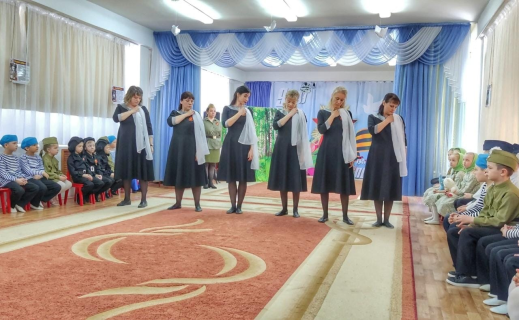 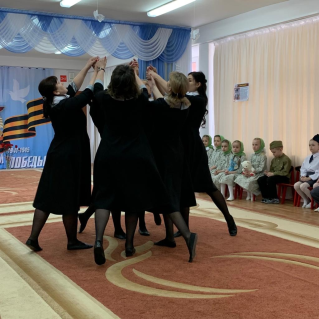 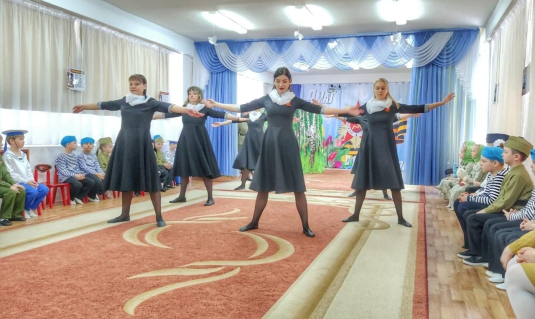 Выходят девочки-ангелы.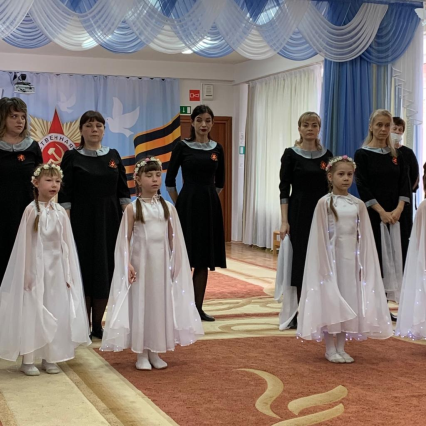 1 девочка: Пусть летит от края и до краяЖуравль мира - белое крыло.Черной силы тучи разгоняя,Принесет надежду и добро!2 девочка: Чтоб спокойно улыбались дети,В окна не летел огонь войны,Ты сердца озлобленные этиЯ прошу, своим крылом затми.3 девочка: Плачет мать, над сыном причитая,И молитвы той слова слышны:Мать Россия - Родина родная!Пусть не будет на земле войны!«Танец Ангелов».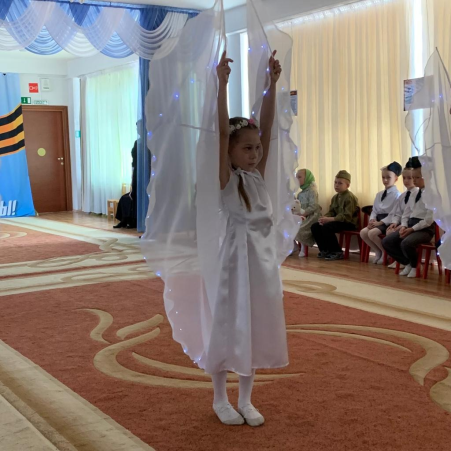 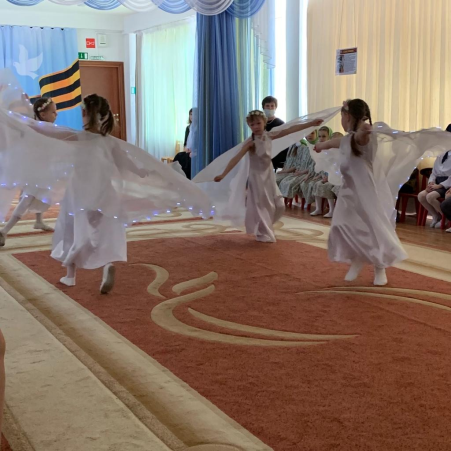 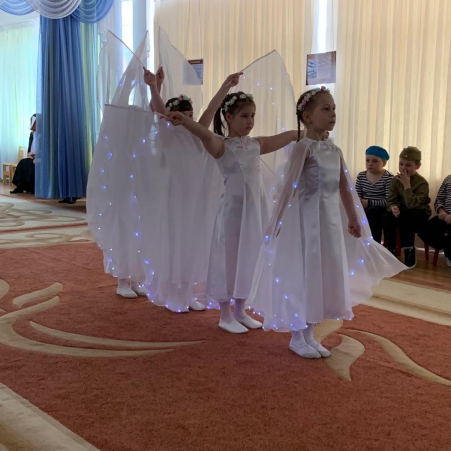 4 девочка:
Ребята, давайте назло непогодам,
Обнимем планету своим хороводом,
Развеем над нею и тучи, и дым,
В обиду ее никому не дадим.                                     Песня «Встанем». Дети со взрослыми встают рядами.
1ребенок:Мир на планете,Подарен был вами.Солдаты тяжелойИ страшной войны.2 ребенок:Вы стойко сражались,Себя не жалея.Вы жизнь отдавали!Мы тоже сумеем…3 ребенок:За радость свободы,За мир и покой!Мы встанем горою,Позовем за собой!4 ребенок:Нас много!Нас полчища!Русских людей,Не пощадивших жизни своей…5 ребенок:За нашу Отчизну,За Родину-мать,Готовы мы в рядДруг за другом встать!6 ребенок:Отваги нам точно уж не занимать!Нас много! Свободы у нас не отнять!1 ведущий:     Течет река времени. Много воды она унесла со времен Великой Отечественной войны. Заросли шрамы окопов, исчезли пепелища сожженных городов, выросли новые поколения. Но в памяти людей навечно сохранятся величие и подвиг советского народа. 2 ведущий:     И мы не должны забывать, что среди всех поколений – дети войны – поколение особое. Вместе со взрослыми они несли тяготы войны. На хрупкие детские плечи легла тяжесть военных невзгод и бед. Им не так много поставлено памятников, многих из них уже нет в живых, но именно их детские, горячие сердца согревали души отцов, уходящих в последний бой, их маленькие слабые руки  дергали пшеницу, жали хлеб, вязали снопы, приближая Великую Победу в мае 1945 года. И пусть наша память об этом будет достойным памятником детям  - детям – войны.Дети дарят цветы гостям, участникам боевых действий и  уходят под песню «День Победы».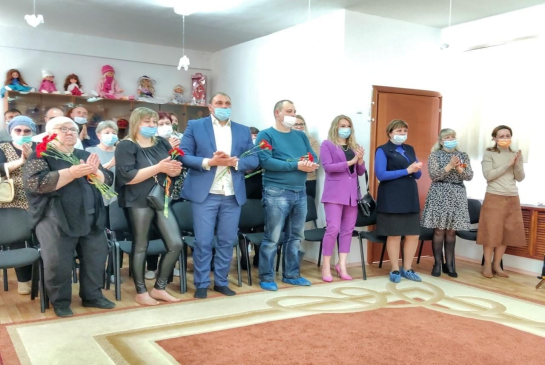 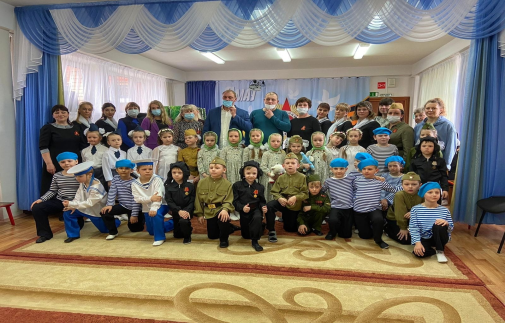 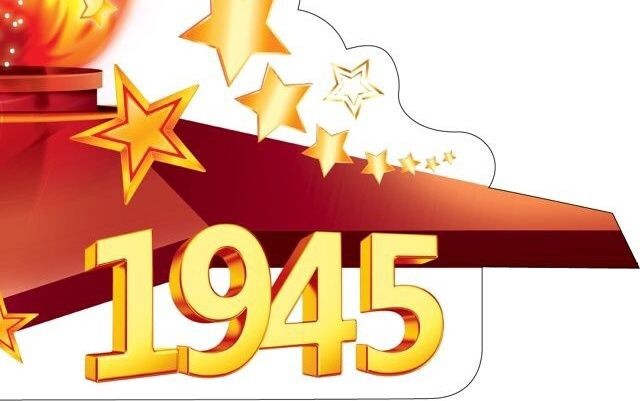 